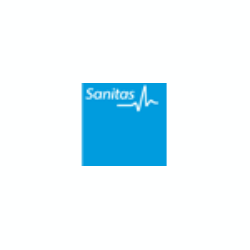 En  Sanitas Hospitales seleccionamos   una posición de matrón/a en el Hospital CIMA (Barcelona)Contrato ; Temporal por   Baja de Maternidad  .Jornada 100% Fecha de Inicio; ( 1 de Septiembre del 2021 )Nº de Vacantes; 1Funciones:Proporcionar una asistencia individualizada e integral a la mujer y familia, para lograr un embarazo a término en las mejores condiciones de salud para la mujer y el feto. Disminuir las complicaciones derivadas de los embarazos de alto Riesgo por medio de la identificación de sus manifestaciones.Reconocer las situaciones de emergencia obstétrica o ginecológica para poder actuar con rapidez. Identificar las situaciones de preparto por medio de la valoración. Proporcionar un ambiente en el que la mujer se sienta acogida. Favorecer una progresión adecuada de este periodo. 
Requisitos: Diplomatura/ Grado en Enfermería.Especialidad Obstetricia y Ginecología.Conocimientos técnicos: uso del aparataje propio del Área.Se valorará experiencia en parto en el agua .Usuario de aplicaciones informáticas .Profesional orientado al paciente. ¿Qué te ofrecemos?
• Salario competitivo .
•  Flexibilidad Horario 100%. Nos adaptamos al horario que mejor te pueda interesar. Lugar de trabajo: HOSPITAL CIMA DE BARCELONA.Idiomas: No necesario.Persona de Contacto: Ester Deogracias Herrera.Teléfono: 639253868.Email; seleccionhospitales@sanitas.es.